Publicado en Barcelona el 23/10/2017 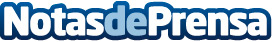 Espacio Factor Humà 2017, un encuentro donde se darán a conocer las últimas tendencias en Recursos HumanosEl evento, que tendrá lugar el próximo 25 de octubre en el Auditorio del Parque de Investigación Biomédica de Barcelona, llevará por título ‘Creando organizaciones transformadoras’ Datos de contacto:Sandra Camprubí936318450Nota de prensa publicada en: https://www.notasdeprensa.es/espacio-factor-huma-2017-un-encuentro-donde-se Categorias: Recursos humanos http://www.notasdeprensa.es